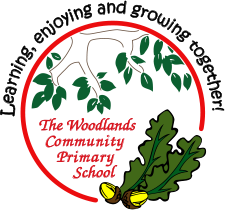 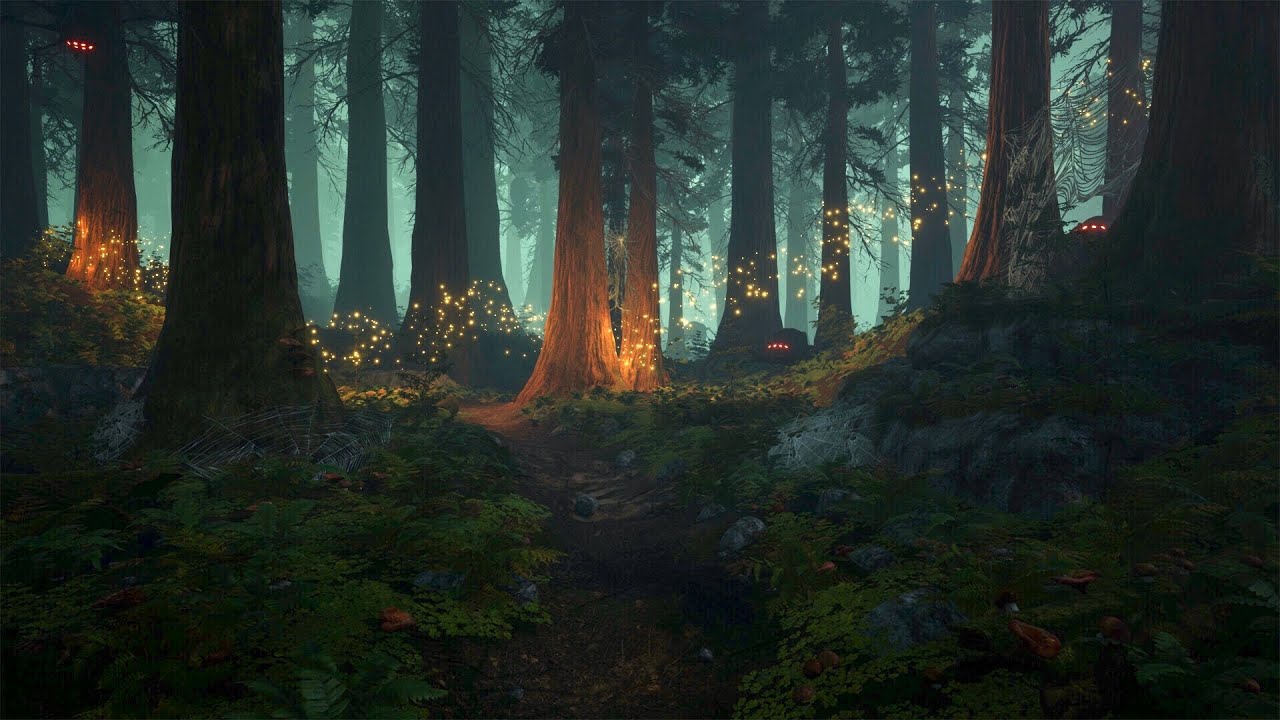 Woodlands Primary School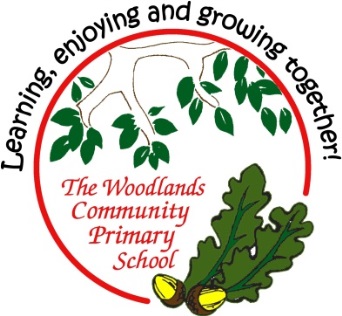 Homework Grid Spring 2ExpectedWeek 1: Spelling practise: Look, say, cover, write, checkNow choose two of the words to write in a sentence.1. _______________________________________________________________________________________2. _______________________________________________________________________________________ExpectedWeek 1 Number bonds to 20.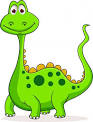 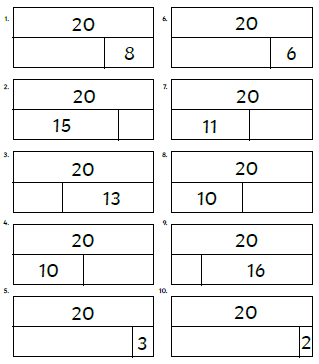 Exceeding ExpectedWeek 1- Counting in 2s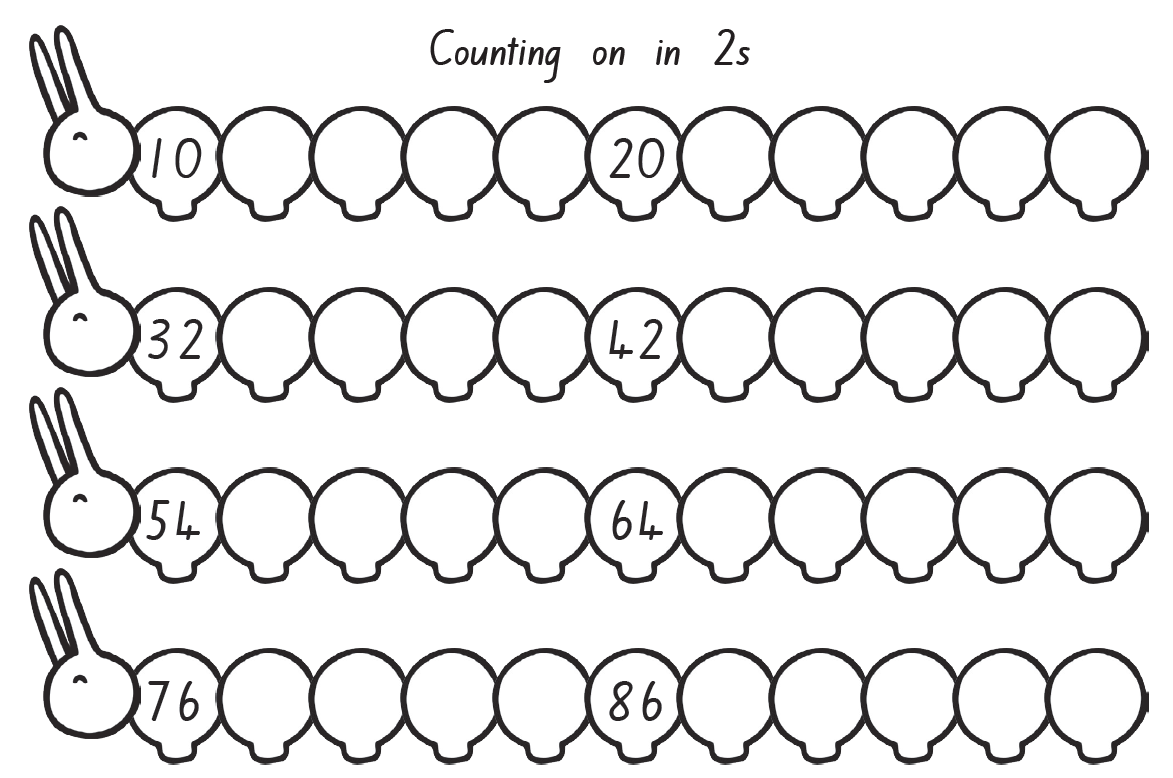 ExpectedWeek 2: Spelling practise: Look, say, cover, write, checkNow choose two of the words to write in a sentence.1. _______________________________________________________________________________________2. _______________________________________________________________________________________ExpectedWeek 2 Number bonds to 20. 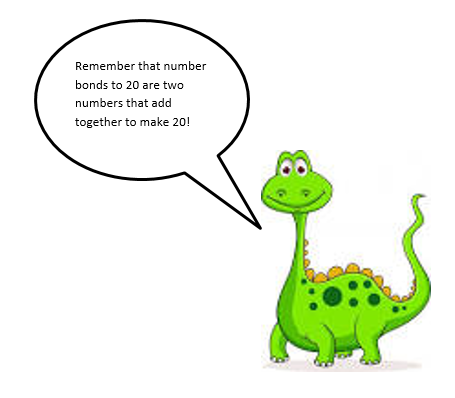 5   +            = 20         +  6     = 209    +    11  =          hh7   +            = 20        +  0     = 208   +    12  =          hh6   +            = 20        +  7     = 205    +   15  =          hh2   +            = 20        +  10     = 203    +    17  =          hhExceeding Expected Week 2- Days of the week (Spelling)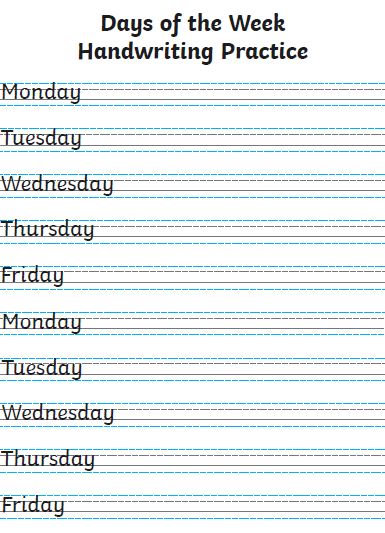 Exceeding expectedWeek 2 – Education City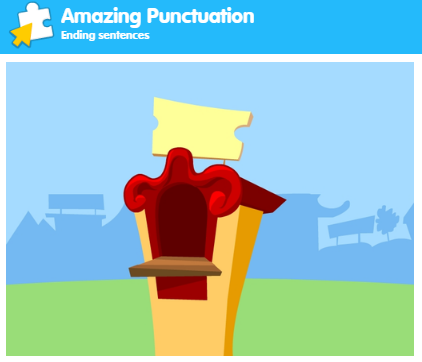 ExpectedWeek 3: Spelling practise: Look, say, cover, write, checkNow choose two of the words to write in a sentence.1. _______________________________________________________________________________________2. _______________________________________________________________________________________ExpectedWeek 3- Addition and Subtraction within 20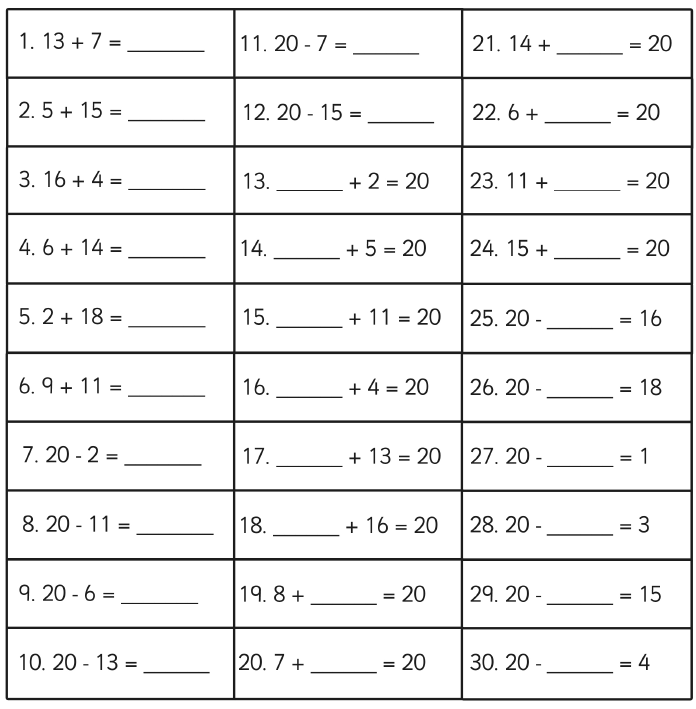 Exceeding ExpectedWeek 3- Tens and Ones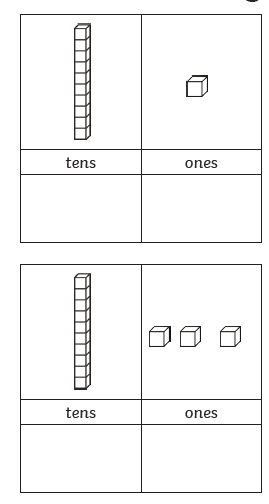 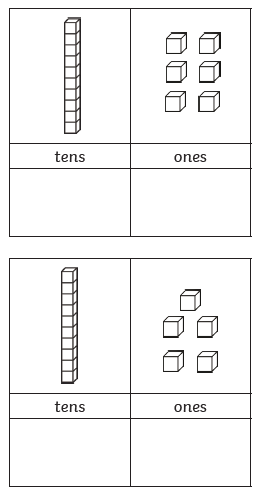 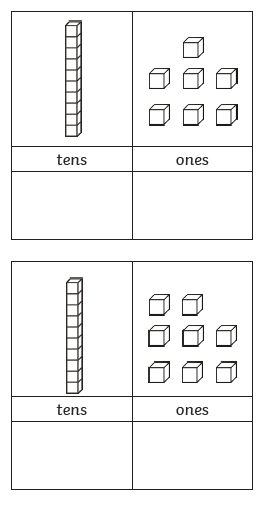 ExpectedWeek 4: Spelling practise: Look, say, cover, write, checkNow choose two of the words to write in a sentence.1. _______________________________________________________________________________________2. _______________________________________________________________________________________ExpectedWeek 4-Number bonds to 20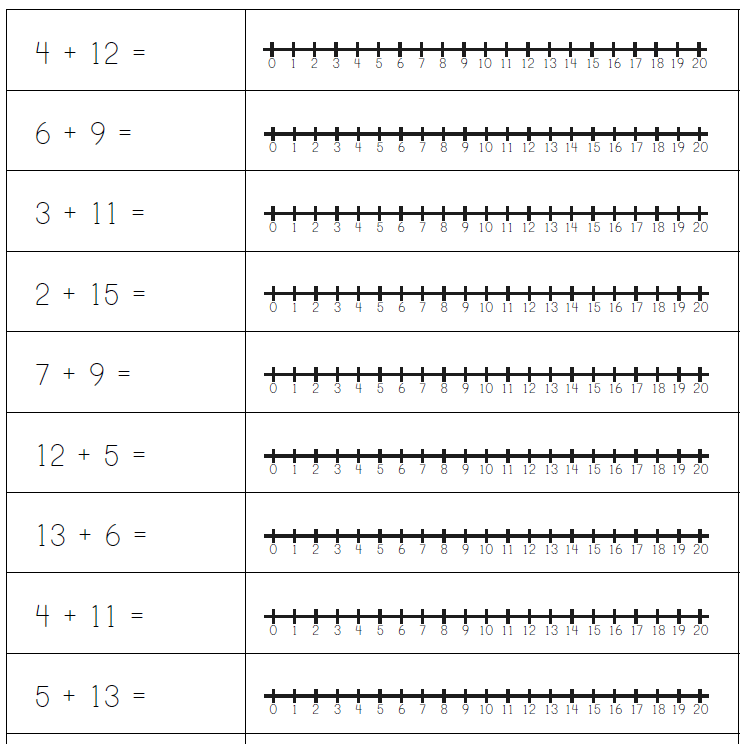 Exceeding ExpectedWeek 4- Days of the week (Yesterday and Tomorrow)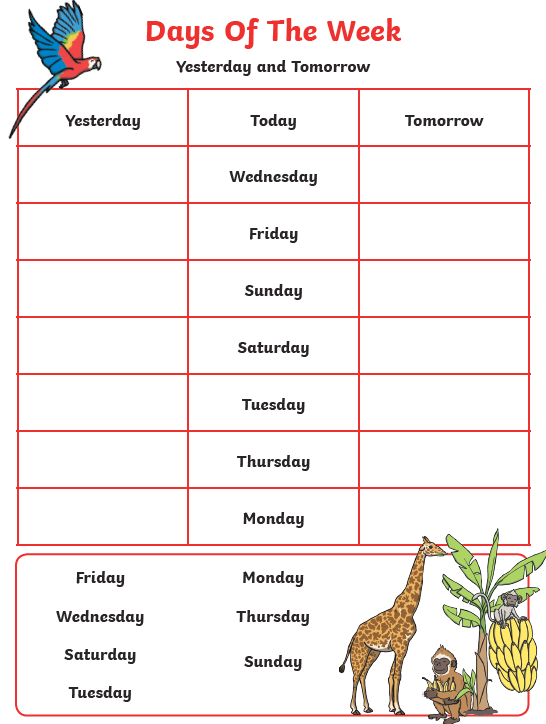 Exceeding expectedWeek 4 Reading comprehension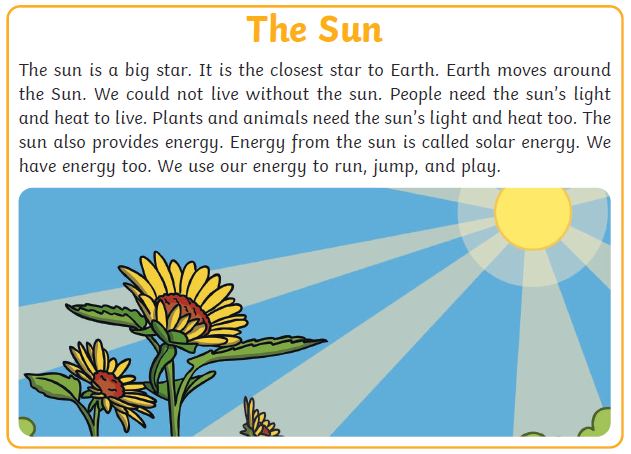 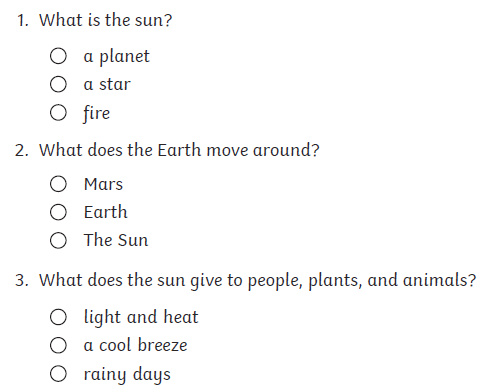 ExpectedWeek 5: Spelling practise: Look, say, cover, write, checkNow choose two of the words to write in a sentence.1. _______________________________________________________________________________________2. _______________________________________________________________________________________ExpectedWeek 5 Subtraction with numberlines.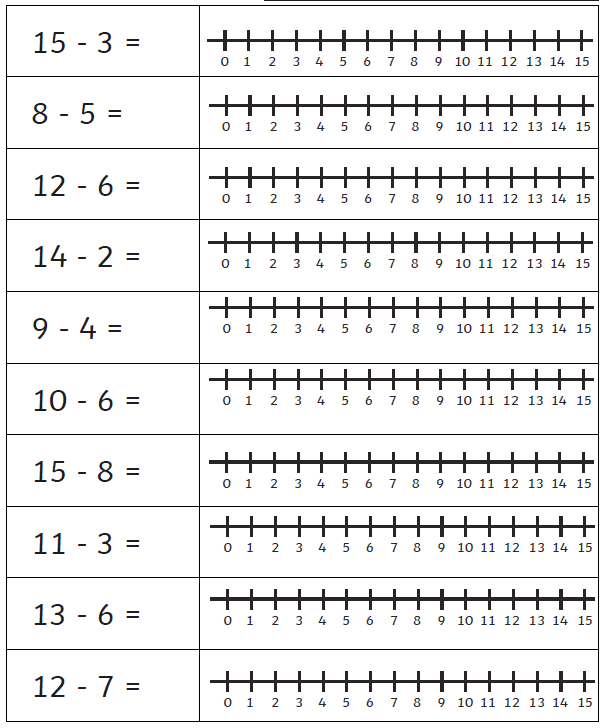 Exceeding ExpectedWeek 5- Partitioning Numbers (to 50)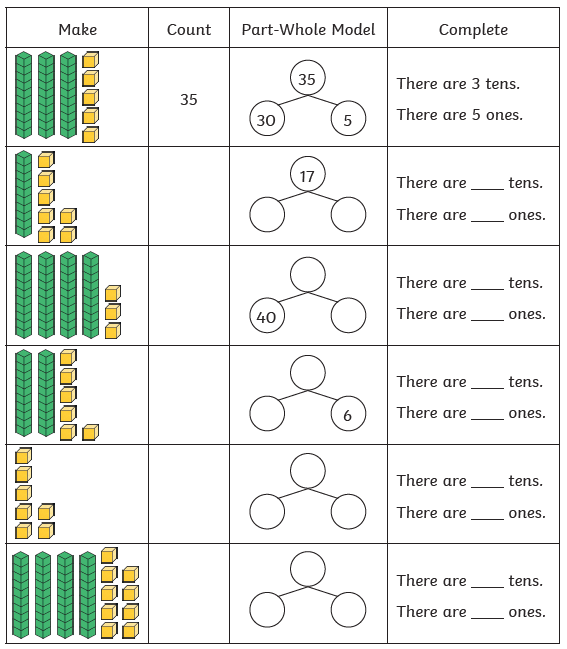 Exceeding ExpectedWeek 5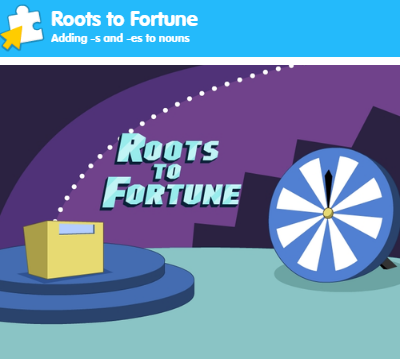 ExpectedExpectedExceeding ExpectedExceeding ExpectedExceeding ExpectedExceeding ExpectedGreater DepthThese need to be carried out every weekThese need to be carried out every weekMathsMathsEnglishEnglishSelect 2 projects from the list below to do over the half termWeek 1Reading at LEAST 3 timesRevisit all spellings from last termComplete number bonds sheet to 20Counting in 2s. Fill the caterpillar with numbers counting up in 2s.Select 2 projects from the list below to do over the half termWeek 2Reading at LEAST 3 timesComplete Spelling SheetComplete number bonds sheetto 20Education City - Children to practise writing days of the week.Create a bug hotel. Use small logs, large sticks and pieces of rotting wood. Pile them up in a damp, shady area of your garden, then stuff some dead leaves in the nooks and crannies to make it cosy. Grow some vegetables such as tomatoes, cucumbers etc.Go on a nature walk and collect parts of plants to use on a woodland piece of art. Week 3Reading at LEAST 3 timesComplete Spelling SheetComplete number bonds sheetto 20Tens and ones. Children to write the amount of tens and ones. Create a bug hotel. Use small logs, large sticks and pieces of rotting wood. Pile them up in a damp, shady area of your garden, then stuff some dead leaves in the nooks and crannies to make it cosy. Grow some vegetables such as tomatoes, cucumbers etc.Go on a nature walk and collect parts of plants to use on a woodland piece of art. Week 4Reading at LEAST 3 timesComplete Spelling SheetComplete number bonds sheet to 20Children to choose from the list the correct day of the week (Yesterday and Tomorrow). Education City - Reading comprehensionCreate a bug hotel. Use small logs, large sticks and pieces of rotting wood. Pile them up in a damp, shady area of your garden, then stuff some dead leaves in the nooks and crannies to make it cosy. Grow some vegetables such as tomatoes, cucumbers etc.Go on a nature walk and collect parts of plants to use on a woodland piece of art. Week 5Reading at LEAST 3 timesComplete Spelling SheetSubtraction within 20 using a numberline. Place value – Tens and ones. Children to fill in the table. 84 e.g. 8 tens and 4 ones.Education City – On CueCreate a bug hotel. Use small logs, large sticks and pieces of rotting wood. Pile them up in a damp, shady area of your garden, then stuff some dead leaves in the nooks and crannies to make it cosy. Grow some vegetables such as tomatoes, cucumbers etc.Go on a nature walk and collect parts of plants to use on a woodland piece of art. LookSayCoverWriteCheckWriteCheckWriteCheckKentsketchkitskinfriskyskillkettlekiltkingLookSayCoverWriteCheckWriteCheckWriteCheckmadecamesametakesafedatelakethesethemecompleteLookSayCoverWriteCheckWriteCheckWriteCheckfiverideliketimesidehomethosewokehopeholeLookSayCoverWriteCheckWriteCheckWriteCheckJunerulerudefluteusetubetunehugecutecubeLookSayCoverWriteCheckWriteCheckWriteCheckfoodpoolmoonsoonzoobooktookfootwoodgood